  CRAIG ADRIAANSE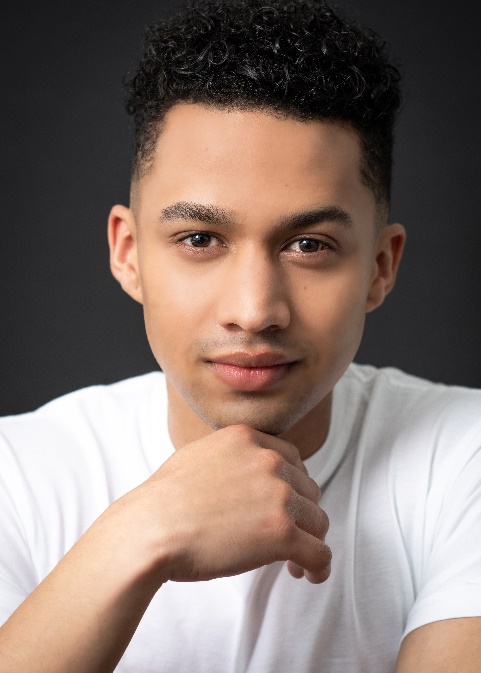 Agent: Contractors		Tel: (011) 726 6076Age: 26Height: 171cm			Hair colour: BlackEye colour: BrownEthnicity: ColouredTrainingCity Varsity School of Media and Creative Arts	Diploma in Professional Acting for CameraTheatreBOS 						Dir: Marthinus Basson		Character: PikkieTelevisionArendsvlei (series)				Kyknet&Kie		Character: Wesley RossouwProjek Dina (series)				Kyknet			Character: JoshuaAfgrond (series)				Kyknet			Character: Ashwin MeyerRadioRadio Kaapse Punt/Cape Point (RKP) 102.7/99.0 		 All Access show presenter